ТАУ-КЕН ІСІ ГОРНОЕ ДЕЛОMININGМРНТИ 44.29.01М.К. Сабиева1, И.И. Иванов21Восточно-Казахстанский технический университет им. Д. Серикбаева, г. Усть-Каменогорск, Казахстан2Евразийский национальный университет им. Л.Н. Гумилева, г. Нур-Султан, КазахстанE-mail:makpal0787@mail.ruЖҰМЫС АЙМАҒЫНЫҢ ШАҢДАНУЫН ТӨМЕНДЕТУ ЖӨНІНДЕГІ ІС-ШАРАЛАРМЕРОПРИЯТИЯ ПО СНИЖЕНИЮ ЗАПЫЛЕННОСТИ РАБОЧЕЙ ЗОНЫMEASURES TO REDUCE THE DUST CONTENT OF THE WORKING AREAАңдатпа. Аңдатпа мәтіні аңдатпа мәтіні аңдатпа мәтіні аңдатпа мәтіні аңдатпа мәтіні аңдатпа мәтіні.аңдатпа мәтіні аңдатпа мәтіні аңдатпа мәтіні аңдатпа мәтіні аңдатпа мәтіні Аңдатпа мәтіні.Түйін сөздер: Түйін сөздер, түйін сөздер.Аннотация. Текст аннотации текст аннотации текст аннотации текст аннотации текст аннотации текст аннотации текст аннотации.Ключевые слова: Ключевые слова, ключевые слова.Abstract. Abstract text  abstract text  abstract text abstract text  abstract text abstract text  abstract text abstract text  abstract text abstract text  abstract text abstract text  abstract textKeywords: Keywords, кeywords.Введение (Кіріспе) (Introduction).  Текст статьи текст статьи текст статьи текст статьи текст статьи текст статьи текст статьи текст статьи текст статьи текст статьи текст статьи текст статьиМатериалы и методы исследования (Материалдар және зерттеу әдістері) (Materials and methods of research). Текст статьи текст статьи текст статьи текст статьи текст статьи текст статьи текст статьи текст статьи текст статьи текст статьи текст статьи текст статьи [1]. Текст статьи текст статьи текст статьи текст статьи текст статьи текст статьи текст статьи текст статьи текст статьи текст статьи текст статьи текст статьи.Текст статьи текст статьи текст статьи текст статьи текст статьи текст статьи текст статьи текст статьи текст статьи текст статьи текст статьи текст статьи Текст статьи текст статьи текст статьи текст статьи текст статьи текст статьи текст статьи текст статьи текст статьи текст статьи текст статьи текст статьи [2-3].Текст статьи текст статьи текст статьи текст статьи текст статьи текст статьи текст статьи текст статьи текст статьи текст статьи текст статьи текст статьи [1]. Текст статьи текст статьи текст статьи текст статьи текст статьи текст статьи текст статьи текст статьи текст статьи текст статьи текст статьи текст статьи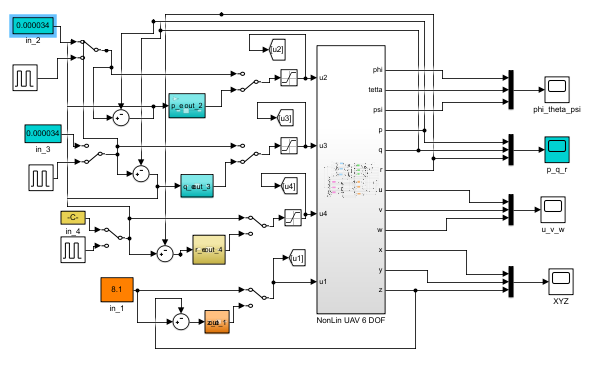 Рисунок 1. (1-сурет. ) (Figure 1.)  Название рисункаТекст статьи текст статьи текст статьи текст статьи текст статьи текст статьи текст статьи текст статьи текст статьи текст статьи текст статьи текст статьи Текст статьи текст статьи текст статьи текст статьи текст статьи текст статьи текст статьи текст статьи текст статьи текст статьи текст статьи текст статьи.Результаты и их обсуждения (Нәтижелері және оларды талқылау) (Results and discussion). Текст статьи текст статьи текст статьи текст статьи текст статьи текст статьи текст статьи текст статьи текст статьи текст статьи текст статьи текст статьи Текст статьи текст статьи текст статьи текст статьи текст статьи текст статьи текст статьи текст статьи текст статьи текст статьи текст статьи текст статьи [4].Текст статьи текст статьи текст статьи текст статьи текст статьи текст статьи текст статьи текст статьи текст статьи текст статьи текст статьи текст статьи Текст статьи текст статьи текст статьи текст статьи текст статьи текст статьи текст статьи текст статьи текст статьи текст статьи текст статьи текст статьи.Таблица 1. (1-кесте) (Table 1.) Название таблицыТекст статьи текст статьи текст статьи текст статьи текст статьи текст статьи текст статьи текст статьи текст статьи текст статьи текст статьи текст статьи Текст статьи текст статьи текст статьи текст статьи текст статьи текст статьи текст статьи текст статьи текст статьи текст статьи текст статьи текст статьи.Заключение (Қорытынды) (Conclusions). Текст статьи текст статьи текст статьи текст статьи текст статьи текст статьи текст статьи текст статьи текст статьи текст статьи текст статьи текст статьи Текст статьи текст статьи текст статьи текст статьи текст статьи текст статьи текст статьи текст статьи текст статьи текст статьи текст статьи текст статьи.Благодарности  (Алғыс) (Acknowledgements)..Список литературы (Әдебиеттер тізімі) (References)Корнилов В.И. Турбулентный пограничный слой на теле вращения при периодическом вдуве/отсосе // Теплофизика и аэромеханика. – 2006. – Т. 13, №3. – С. 369–385.ReferencesKornilov V.I. Turbulentnyj pogranichnyj sloj na tele vrashcheniya pri periodicheskom vduve/otsose // Teplofizika i aeromekhanika. – 2006. – T. 13, №3. – S. 369–385.Сведение об авторахАвторлар туралы мəліметтерInformation about authorsКолонка1Колонка1Колонка1Колонка1Строка 11.21.31.4Строка 22.22.32.4Строка 33.23.33.4№Информация об авторах (Ф.И.О., ученая степень, место работы, город, страна, E-mail:) на английском языке